Name: _________________________________________________ Date: __________ Hr:____________Parallels Cut by Transversals Proofs Assignment 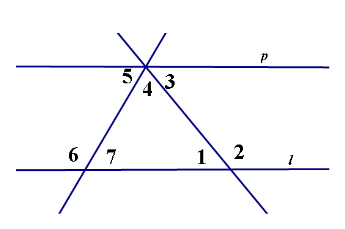 1. Given: <7≅<1 and l // p Prove: <5≅<3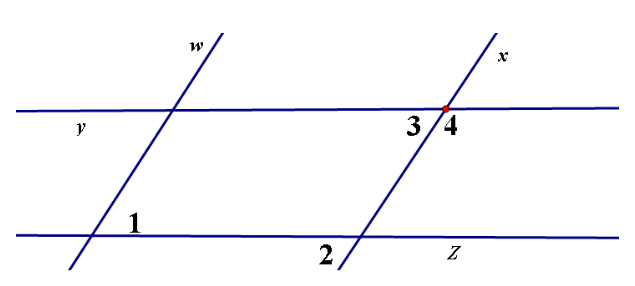 2. Given:  w // x and y // zProve: <1 and <4 are supplementary 3.  Given: <1≅<2 and l // p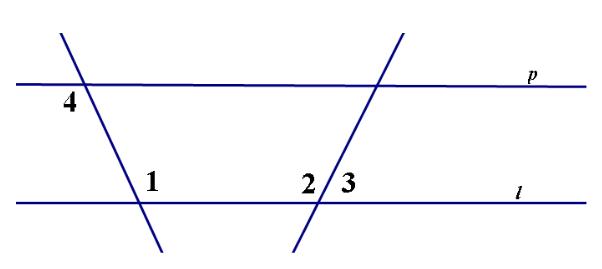 Prove: <3 + <4 = 180°